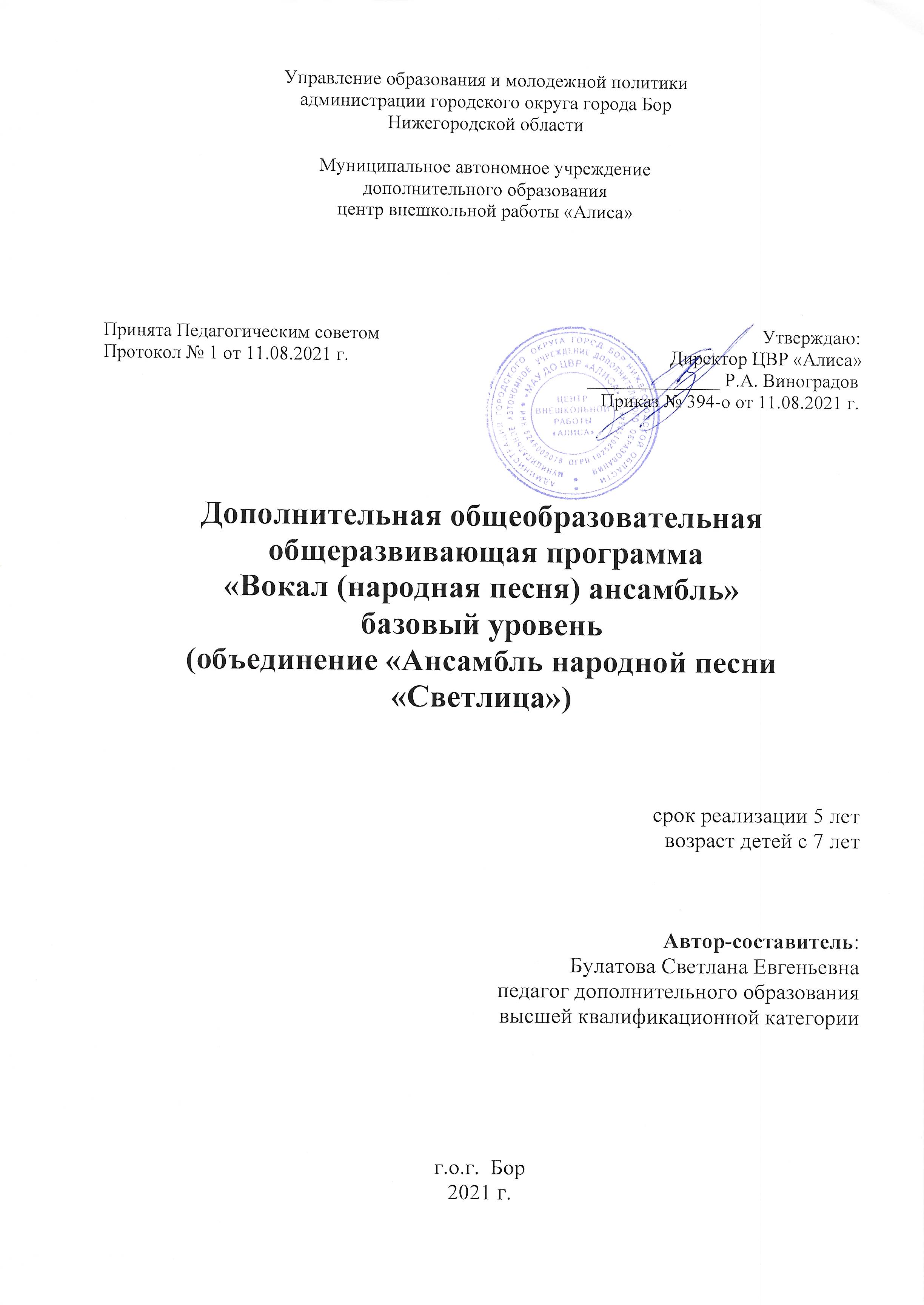 ПОЯСНИТЕЛЬНАЯ ЗАПИСКАПрограмма объединения ансамбля народной песни «Светлица»педагога дополнительного образования - дополнительная общеобразовательная общеразвивающая для детей от 7 лет базового уровня, рассчитана на 5 лет, художественной направленности. В статье 75 Закона об образовании говорится: «Дополнительное образование детей и взрослых направлено на формирование и развитие творческих способностей детей и взрослых, удовлетворение их индивидуальных потребностей в интеллектуальном, нравственном совершенствовании, а также на организацию их свободного времени. Дополнительное образование детей обеспечивает их адаптацию к жизни в обществе, профессиональную ориентацию, а также выявление и поддержку детей, проявивших выдающиеся способности. Дополнительные общеобразовательные программы для детей должны учитывать возрастные и индивидуальные особенности детей»Данная	программа	согласно	«Концепции	развития	дополнительного	образования детей» ориентирована на: «создание необходимых условий для личностного развития учащихся, позитивной социализации и профессионального самоопределения; удовлетворение	индивидуальных	потребностей	учащихся	в	интеллектуальном, художественно-эстетическом, нравственном развитии;формирование и развитие творческих способностей учащихся, выявление, развитие и поддержку талантливых учащихся;обеспечение духовно-нравственного, гражданского, патриотического, трудового воспитания учащихся»В наше время с особой остротой стоит задача формирования духовного мира человека третьего тысячелетия, возрождения и расцвета культурных традицийнародов России. Урок музыки как обязательный предмет в любых школах бывает один раз в неделю и не всегда остается время для тесного знакомства детей с народной музыкой,которая приобщает их к родному народу, к родной природе и национальному самосознанию. Эту задачу по развитию личности ребенка помогает решить учреждения дополнительного образования, в частности ансамбль народной песни «Светлица»Воспитательный потенциал народной музыки не просто значителен, но и перспективен. Музыка своего народа является верным средством познания жизни для детей.Педагогическое осмысление всего богатства музыкально-культурного наследия русского народа способствует сохранению и развитию национальной культуры, формированию педагогической культуры.Внедрение элементов народного пения в практику музыкально-эстетического воспитания, изучениетрадиций и обычаев своего народа являетсяактуальнымиважнейшим звеном в процессе формирования у учащихся высокохудожественной культуры. Знание музыкальной культуры своего народа позволит осознать специфику музыкального творчества и культуры других народов. Концептуальной основой данной программы являются ведущиепедагогические принципы:культуросообразность;непрерывность и приемственность;системность;личностно –ориентированныйподход;доступностьДанная дополнительная программа основана на уже существующей, а новизной является дополнение в учебно –тематический план ансамблевого пения.Песня –яркая, образная форма углубленного представления об окружающей действительности. Выразительное исполнение народной песни вызывает у детейположительное отношение ко всему доброму, прекрасному и порой убеждает их сильнее, чем информация, полученная другим путем. Формирует гражданскую позицию.Актуальность программы обусловлена тем, что в настоящее времяпросматривается тенденция к возрождению народной музыки, народному пению.Поэтому разработанная программа направлена на создание условий для социального, культурного и духовного развития личности ребенка через исполнение народных песен.Данная программа ориентирована на формирование и самореализацию творческой личности ребенка, создание ситуации успеха для каждого ребенкаПрограмма позволяет развить индивидуальные творческие способности, накопить опыт в процессе восприятия традиционных музыкальных форм, развить полученные знания и приобретенные исполнительские навыки, научиться анализировать и понимать народную культуру, оценивать ее значение ввыработке своих жизненных ориентирах в современной действительности.Ансамбль народной песни «Светлица» сохраняет и приумножает лучшие традиции хорового пения и российской песенной культуры, пропагандирует народную песню, которая является первоисточником всех видов и жанров национальной культуры русского народа.Цель программы: удовлетворение индивидуальных потребностей учащихся в интеллектуальном, художественно-эстетическом развитии через обучение народному вокалу в ансамбле народной песне «Светлица»Основные задачи программы: Обучающие:обучение передаче формирования навыков образно-эмоционального строя народной песни;обучение основам певческой гигиены и самоконтроля голосового аппарата;формирование специальных знаний и навыков по народному вокалу;знание народной культуры, традиций и обрядов;профессиональное самоопределение учащихся в области народного пения, ориентирование наиболее одаренных учащихся к поступлению в музыкальные средние учебные заведения.Развивающие:развитие музыкального слуха: мелодического гармонического;развитие чувства ритма;развитие памяти и внимания;развитие эмоциональной восприимчивости, образного мышления, творческих способностей;развитие творческого потенциала ребенка, его познавательно- творческой активности.Воспитывающие:воспитание собранности и дисциплины;формирование навыков сценической культуры;воспитание чувства коллективизма;- приобщение детей к непреходящим общечеловеческим ценностям, истокам русской народной культуры;воспитание у учащихся гражданственности и любви к Родине через изучение народного творчества;Для решения поставленных задач используются следующие методы:общепедагогические:Репродуктивный (вербальный и невербальный); Проблемно-поисковый;Креативный(творческий)музыкального воспитания:Индивидуальный; Ансамблевый.Формы и режим занятийТематика занятий строится с учетом интересов обучающихся, возможности их самовыражения.Основной формой учебной и воспитательной работы в ансамбленародной песни«Светлица» является групповое занятие , которое проводится 2 раза в неделю по 45 минут.Формы подведения итоговреализации данной программыПромежуточная аттестация проводится 2 раза в каждом модуле в форме зачета.Основные показатели личностного развития учащихся:развитие образного мышления;развитие эмоциональной восприимчивости;креативная направленность интересов;развитие оценочных навыков;Основные показатели общекультурного развития:формирование зрительского, слушательского опыта, визуальной культуры;знакомство с лучшими образцами традиционной народной культуры;формирование критериев оценки и анализа музыкальных произведений, готовность к изложению собственной позиции;Основные показатели развития специальных знаний, умений и навыков, творческого роста:- знакомство со звучанием народных инструментов;выразительность исполнения;чистота звучания;ощущение чувства формы и ритма;владение музыкальными терминами;приобретение исполнительского и слушательского опыта и дальнейшее применение его в практической творческой деятельности;развитие музыкального слуха;активное участие в различных творческих конкурса.Ожидаемые результатыОвладение певческими навыками и основами певческого мастерства.Мотивация к творческой деятельности.Развитие интереса к исполнительской деятельности.Материально – техническая база:Учебный кабинет - 40м2, оснащен комплектом мебели: столы, стулья, книжный шкаф; аудио средствами обучения, ноутбуком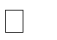 В кабинете имеются музыкальные инструменты: Фортепиано – 1Рубель – 1Вертушка – 4Трещотка – 3Свирель - 15Бубны – 4Ложки деревянные – 24 Глиняные свистульки - 12Русский народный костюм 27 комплектов (сарафан, рубашка, ленты, повязка на голову, рубашка, штаны, пояс, ленты). Обувь – 9 пар.Рушники.Русский народный костюм для педагогаНародным танцем дети занимаются в кабинете хореографии 60м2, оснащенном станками и зеркалами.Программа предусматривает в течение обучения участие учащихся в концертах, праздничных программах, конкурсах, что способствует закреплению полученных знаний, умений и навыков и является основанием для корректировки учебно- тематического плана.Учебный пландополнительной общеобразовательной общеразвивающей программы по народному вокалусрок реализации программы 5 летКАЛЕНДАРНЫЙ УЧЕБНЫЙ ГРАФИКдополнительной общеобразовательной общеразвивающей программы«Светлица»Рабочая программа. Модуль 1 года обученияОсновные задачи:Получение сведений о народной песне, приобщение к народному пению.Обучение основам вокальной техники.Воспитание дружеских отношений.Развитие у детей вокальных данных: слуха, чувства ритма, музыкальной памяти, голоса.Ожидаемые результатыМодуль 1 года обученияПриобретение знаний о народной песне и народном творчестве.Приобретение знаний о вокальной технике.Развитие креативных возможностей воспитанников.Развитие у детей вокальных данных.Содержание.Модуль 1 года обученияРабочая программа. Модуль 2 года обученияОсновные задачи:Получение сведений о народной песне, приобщение к народному пению.Обучение основам вокальной техники.Воспитание дружеских отношений.Развитие у детей вокальных данных: слуха, чувства ритма, музыкальной памяти, голоса.Ожидаемые результаты:года обученияПриобретение знаний о народной песне и народном творчестве.Приобретение знаний о вокальной технике.Развитие креативных возможностей воспитанников.Развитие у детей вокальных данных.Содержание. Модуль 2 года обученияРабочая программа. Модуль 3 года обученияОсновные задачи:Получение сведений о народной песне, приобщение к народному пению.Обучение основам вокальной техники.Воспитание дружеских отношений.Развитие у детей вокальных данных: слуха, чувства ритма, музыкальной памяти, голоса.Ожидаемые результаты:года обученияПриобретение знаний о народной песне и народном творчестве.Приобретение знаний о вокальной технике.Развитие креативных возможностей воспитанников.Развитие у детей вокальных данных.Содержание. Модуль 3 годаобученияРабочая программа. Модуль 4 года обученияОсновные задачи:Дальнейшее развитие музыкальных способностей обучающихся, формировать умение передавать эмоционально-образное содержание песни и ее характер.Обучение детей работе с техникой (микрофоны, фонограммы, звуковоспроизводящей аппаратурой)Воспитание упорства и настойчивости в достижении цели.Дальнейшее развитие интереса к исполнительской деятельности.Ожидаемые результаты:год обученияОвладение певческими навыками и основами певческого мастерства.Мотивация к творческой деятельности.Развитие интереса к исполнительской деятельности.Содержание. Модуль 4 года обученияРабочая программа. Модуль 5 года обучения.Основные задачи:Дальнейшее развитие музыкальных способностей обучающихся, формировать умение передавать эмоционально-образное содержание песни и ее характер.Обучение детей работе с техникой (микрофоны, фонограммы, звуковоспроизводящей аппаратурой)Воспитание упорства и настойчивости в достижении цели.Дальнейшее развитие интереса к исполнительской деятельности.Ожидаемые результаты:год обученияОвладение певческими навыками и основами певческого мастерства.Мотивация к творческой деятельности.Развитие интереса к исполнительской деятельности.Содержание. Модуль 5 года обученияМетодическое обеспечение программыМодуль 1 -3 годов обученияЧерез фольклор, народное искусство в сознании ребенка воспроизводится утраченное, открывается необъятное поле деятельности по«возделыванию» своего собственного «я». Происходит становление и образование детского музыкального интонирования, творческого мышления, памяти, слуха, вокальных возможностей.Виды работ, используемых на занятияхРаспевание голосового аппаратаТеоретические сведенияИсполнение песенВокальная техникаСлушание и обсуждение песенного материалаРабота на сцене с микрофономНа этой ступени проводится индивидуальная работа с солистами. Дети осваивают технику вокала, развивают музыкальный слух, чувство ритма, выполняют упражнения на дыхание. В процессе обучения дети знакомятся с русским народным творчеством. Получают знания о колыбельных песнях, частушках разных областей, плясовых песнях. На этом этапе обучения дети получают знания об устном народном творчестве, прикладном искусстве.Модуль 4-5 годов обученияРаспевание голосового аппаратаУпражнение на дыханиеФормирование звукаТеоретические сведенияИсполнение песенРабота на сцене с микрофономНа этой ступени идет работа по совершенствованию певческих навыков. Вводятся ансамблевые занятия, занятия с инструментальным ансамблем и оркестром. Это развивает чувство сплоченности, дружбы и уважения между детьми.Продолжается работа с микрофоном, она очень важна для творческой деятельности.Примерный репертуарный планМодуль 1 года обученияР.н.п. «У нашей у Дуни»Р.н.п. «В хороводе были мы»Р.н.п. «Как у наших у ворот»Р.н.п. «Коровушка»Р.н.п. «Ой, вставала я ранешенько»Р.н.п. «В огороде бел козел»Р.н.п. «Пойду лук я полоть»Р.н.п. « А мы просо сеяли»Модуль 2 года обученияР.н.п. «По-за городу гуляет»Р.н.п. «Вот уж зимушка проходит»Р.н.п. «Березонька»Р.н.п. «Было у матушки 12 дочерей»Р.н.п. «Уж как по мосту мосточку»Р.н.п. «Верба моя, вербушка»Р.н.п. «Веночек»Р.н.п. «Как пошли наши подружки»Модуль 3 года обученияР.н.п. «Селезня я любила»Р.н.п.«Во поле орешина»Р.н.р. «Ой, лен»В. Зубков «Тульская трехрядка»Р.н.п. «Ой, метель, метель»Р.н.п. «Возле речки»Р.н.п. «Туман яром»Р.н.п. «Я влюбилась горячо»Модуль 4 года обученияР.н.п.«Ой, утушка»Р.н.п. «Комарики»Р.н.п. «Ой, со вечера»Р.н.п. «Порушка»Р.н.п. «Еще кто во горенке»Р.н.п. «Не будите молоду»А. и Г. Заволокиных «Не свети-ка, месяц»А. Аверкин «Маков цвет»Модуль 5 года обученияА. Морозов «Камушки»Р.н.п. «Ой, куры»Частушки разных областейГ.Пономаренко «Ветер, ветер»В.Ушаков «Осока»Р.н.п. «Две матери»В.Гамалия «Мать -Земля моя»Н. Кудрин «Сапожки русские»Оценочные материалы музыкально-творческих способностей обучающихся.Модуль 1-3 годов обучения.1-ый год обучения.Обучающиеся чисто интонируют одноголосные несложные песни, в основном шуточные, игровые, хороводные. Выравнивается пестрота звучания. Всесторонняя творческая проработка каждой песни развивает тонкость слуха. Формируется единая манера, этому помогает пение в унисон. Дети овладевают принципами певческого дыхания. Воспитывается чувство ансамбля, коллективизма.год обучения.Обучающиеся уверенно интонируют, появляется «полётность» звука. Расширяется диапазон голоса, начальные формы многоголосия, навыки гетерофонии. Укрепляется певческое дыхание, улучшается дикция. Дети овладевают приемами цепного дыхания. Репертуар усложняется, появляются распевные лирические песни. Дети поют в единой манере, они хотят и учатся обыгрывать песни, сопровождая их ритмическими движениями. Появляется выразительность исполнения, эмоциональность, музыкальность, исправляется осанка.год обучения.Расширяется диапазон голоса, он уже больше октавы. Большинство песен двухголосного склада с приемами подголосочной полифонии. Дети полностью переходят от напевно-речитативного к вокально-напевному интонированию на цепном дыхании. Это связанно с появлением в репертуаре новых жанров, в частности лирических, протяжных песен. Дети учатся импровизировать, творить, овладевая нитями мелодической импровизации, осознают свою роль в коллективе и важность своего голоса в мелодическом распеве.год обучения.Обучающиеся правильно распределяют дыхание во фразе,передают характер песни и кульминацию фразы, выполняют вокальные ударения, исполняют легато и нон легато, поют в позиционно высоком звучании с ярким, не засоренным никакими лишними призвуками, голосом.Исполняют сложные ритмические рисунки, поют двухголосие в терцию, фрагментарно отделяя и сближая голоса, поют двухголосие с элементами полифонии.год обучения.Обучающиеся умеют запомнить и определить характерные черты мелодии в связи с её принадлежностью к одному из жанров. Дети самостоятельно и осознанно высказывают собственные предпочтения тем или иным песням и жанрам. Воспитанники исполняют двухголосные произведения с использованием различных консонирующих интервалов, умеют без подготовки импровизировать отрезки мелодии прямо в момент пения. Они умеют вслушиваться в аккордовую партитуру и слышать её различные голоса, петь под фонограмму с различным аккомпанементом, делать кульминацию во фразе, при этом правильно распределяя дыхание в ней. Владеют динамическими оттенками для создания эмоциональной выразительности, импровизируют движения под музыку. Участвуют в музыкальных постановках. В процессе обучения совершенствуют свой голос и его качество звука (навык правильного дыхания и вокальной техники). Учатся владеть своим дыханием и голосом в период его мутации. Поют на активном дыхании опёртым звуком для яркости тембра и устойчивости интонации.Основные критерии оценки результативности. Модуль 4-5 годов обучения.Список литературыСписок литературы для педагогаАлексеев Э. Фольклор в контексте современной культуры. – М., Советский композитор,2001.Аникин В.П. Русские пословицы и поговорки – М., 2000.Аникин В.П. Детский фольклор // Аникин В.П., Круглов Ю.Г. Русское народное поэтическое творчество.- Л.: Просвещение,2003.Асафьев Б.В. О народной музыке /Сост. И Земцовский, А. Кунанбаева.- Л.: Музыка, 2004Бахтин М. От былины до считалки /Рассказы о фольклоре/. – Л.: Детская литература, 2001.Богатырев П.Г. Вопросы теории народного искусства. – М.: Искусство,2000.Богоявленская Л.Б. Пути к творчеству.- М.: 2002.Василенко В. А. Детский фольклор. Русское народное поэтическое творчество.- М.: Педагогик, 2.Васильцова З.П. Мудрые заповеди народной педагогики. – М.: Педагогика,2000.Викулина М.А. Элементы русской народной культуры в педагогическом процессеГрачева М.С. Материал о возрастных особенностях морфологии и иннервации гортани и мягкого неба/Развитие детского голоса, М., 2003.Гусев В.Е. О коллективности в фольклоре. Диалектика личности и массового творчества. Специфика Фольклорных жанров. Л.: Наука, 2001.Гусев В.Е. Эстетика фольклора.- Л.: Наука,2001.Дмитриева Н. А. Вопросы эстетического воспитания. – М.,2002.Елистратова А. Речевая культура актера – М., 2004.Жаворонушки: Сборник детских песен / Составил Науменко – 14975 – 1986 1-5Замыцкая Л.С., Крашенинникова Н.Б. Обучение дошкольников выразительному пениюКостина Э.П. Программа камертонКошелева Е.А. Основы вокального воспитанияМешко Н. Искусство народного пения – Практическое руководство и методика обучения искусству народного пения-М., 2003.Учите детей петь. Песни и упражнения для развития голоса у детей 6-7 лет – М.: Просвещение, 2004 .Земцовский И.И. Народная музыка и современность. – М.,2005.Список литературы для обучающихсяАгафонов О. В кругу друзей – М., 1984.Голиков В. Край родимый, здравствуй! – М., 2001.Грановский Б.Б. Песни певцов – самородков – М., 1998.Доломанова Н.Н. Подвижные игры с песнями , хороводы, инсценировки – М.,2002.Долотов Ю. Сердце России – М., 1991.Иванов Ю.Г. Песни для души – Смоленск «Русич», 2001.Комалькова Гусли звончатые – М., 2001.Луконина Н., Чадова Л. Праздники в детском саду – М.,2003.Маляров В. Пять русских народных песен – М., 2003.Мерзлякова С.И., Мерзлякова Т.П. Наш веселый хоровод – М., 2002.Милые сердцу песни России – С-П.: Диамант, 1995.Михайлова М.А. А у наших у ворот развеселый хоровод –Я.,2002.Назимов В. А душа к баяну тянется – М., 1999.Народные песни – М.: Олма- пресс, 1999.Науменко Г. Жаворонушки Выпуск 5– М.,1988.Науменко Г. Жаворонушки Выпуск 2 –М., 1981.Науменко Г. М. Народное детское поэтическое творчество – М., 2001.Науменко Г.М. Народные праздники, обряды и времена года в песнях и сказках– М., 2001.Радынова О. П. Баюшки –баю – М., 1995.Рот З. Песни и праздники для малышей – М., 2003Русские песни и романсы – М.: Новая волна,1996.Рытов Д.А. На родимой на сторонке – Ярославль, 2002.Сокол В. Пойду ль я, выйду ль я.Сухин И.Г. Веселые скороговорки для «непослушных» звуков – Ярославль, 2002.Шахов Г. Журчит ручей – М., 1998.Шелепнев А. Популярные русские песни – М., 1989. 27.Чарочка моя серебряная – М.: Издательство Кифара, 2004А. Морозов «Камушки»Р.н.п. «Ой, куры»Частушки разных областейГ.Пономаренко «Ветер, ветер»В.Ушаков «Осока»Р.н.п. «Две матери»В.Гамалия «Мать -Земля моя»Н. Кудрин «Сапожки русские»№МодульЧасыПромежуточная аттестация1.Модуль 1 года обучения7222.Модуль 2 года обучения7223.Модуль 3 года обучения7224.Модуль 4 года обучения7325.Модуль 5 года обучения722Итого36110Годобуч ениясентябрьсентябрьсентябрьсентябрьсентябрьоктябрьоктябрьоктябрьоктябрьоктябрьоктябрьноябрьноябрьноябрьноябрьдекабрьдекабрьдекабрьдекабрьянварьянварьянварьянварьянварьфевральфевральфевральфевральфевральмартмартмартмартапрельапрельапрельапрельмаймаймаймаймайиюньиюньиюньиюньиюльиюльиюльиюльиюльавгуставгуставгуставгустВсего уч. не де ль/ ча совВсегочасов по програ ммеВсегочасов по програ мме1-56-1213-1913-1920-2627-34-1011-1718-2425-3125-311-78-1415-2122-2829-56-1213-1920-2627-23-910-1617-2324-3031-67-137-1314-2021-2728-67-1314-2021-2728-34-1011-1718-2425-12-89-1516-2223-2930-56-1213-1920-2627-34-1011-1718-2425-311-78-1415-2122-28ТеоПра12334567899101112131415161718192021222324242526272829303132333435363738394041424344454647484950515237-11211111 год222222222222222222122222222122222222222ККККККККККККК38-7411111 год22222222222222222211222222221222222222221ККККККККККККК38-7411112год222222222222222222122222222122222222222ККККККККККККК38-7411112год22222222222222222211222222221222222222221ККККККККККККК38-7411113год222222222222222222122222222122222222222ККККККККККККК38-7411113год22222222222222222211222222221222222222221ККККККККККККК38-7411114год222222222222222222122222222222222222222ККККККККККККК38-7511114год22222222222222222211222222222222222222221ККККККККККККК38-7511115год122222222222222222122222222122212221221ККККККККККККК38--7411115год12222222222222222211222222221222122212211ККККККККККККК38--741111Промежуточная аттестацияПромежуточная аттестацияПромежуточная аттестацияПромежуточная аттестацияПромежуточная аттестацияПромежуточная аттестацияПромежуточная аттестацияПромежуточная аттестацияПромежуточная аттестацияПромежуточная аттестацияПромежуточная аттестацияПромежуточная аттестацияПромежуточная аттестацияПромежуточная аттестацияУчебные часыУчебные часыУчебные часыУчебные часыУчебные часыУчебные часыУчебные часыУчебные часыУчебные часыУчебные часыУчебные часыУчебные часыУчебные часыУчебные часыУчебные часыУчебные часыКаникулыКаникулыКаникулыКаникулыКаникулыКаникулыКаникулыКаникулыКаникулыКаникулыКаникулыКаникулыКаникулыКаникулыКаникулыКаникулы№Название разделов темВсего часовТеорияПрактика1Вводное занятие11Вводное занятие112Техника постановкинародного голоса201191. Освоение техники222222222214постановки народного2222222222голоса2222222222Разучивание упражнений22222222222. Тип голоса22222222224Характер голоса22222222223. Развитие22222222224теоретического2222222222мышления2222222222Образ мышления4. Естественность22222222224звучания2222222222Свобода звучания5. Закрепления основ22222222223по технике постановки2222222222народного голоса2222222222Повторение упражнений22222222223Музыкальный фольклор1019Скороговорки потешкиДикция Артикуляция Твердая атака212Скороговорки потешкиДикция Артикуляция Твердая атака22Скороговорки потешкиДикция Артикуляция Твердая атака22Скороговорки потешкиДикция Артикуляция Твердая атака21Скороговорки потешкиДикция Артикуляция Твердая атака124Промежуточная аттестация115Дыхание10191.Переучивание наработанной22от рожденияавтоматики дыхания2. Выдох, вдох223. Музыкальный звук22Звукоизвлечение Дыхание22216Обучение целостному способу пения как основе методики8261. Смысловая сторона22.Артикуляция речи2Певучесть речи23.Психические зажимы27Песни разных жанров8171.Знакомство с частушками212Знакомство с колыбельными222. Исполнение частушек22Исполнение колыбельных21песен8Работа над эмоциональным исполнениемпесни551.Образ222.Артистизм22Эмоциональность119Работа с ТСО44Правильное обращение с22микрофономДвижение и вокал2210Концертная деятельность5511Промежуточная аттестация11Итого:NoПеречень разделов и темТеорияПрактика1Вводное занятиеПравила по ТБ и ППБ.Правилаповедения в ЦВР «Алиса»2Техникапостановкинародного голосаРазвитие теоретического мышления Определение типа ихарактера голоса.Работа над естественным исвободным звучанием голоса3Музыкальный фольклорПодбор скороговорок Показправильного произношения педагогомРазучивание скороговорок,потешек. Работа над дикцией,артикуляцией4Промежуточная аттестацияИсполнение одного произведенияИсполнение одного произведения5Дыхание.Переучивание наработанной отрождения автоматики дыханияРабота над правильнымвыдохом и вдохом Музыкальный звук6Обучение целостному способу пения как основе методикиСмысловая сторона произведенияПсихические зажимы во времявыступленияРабота над правильнойартикуляцией и певучестью речи7Песни разных жанровЗнакомство с частушками и колыбельнымипеснямиИсполнение частушек иколыбельных песен8Работа над эмоциональным исполнениемпесни.Показ педагогомэмоционального исполнения песниРабота над Образом в песни.Актерское мастерство.9Работа с ТСОПоказ правильного обращения смикрофоном педагогаРабота на сцене смикрофоном и фонограммой10Концертная деятельностьКонцерты ЦВР«Алиса»11ПромежуточнаяИсполнение одного произведенияNo п/пНазвание разделов, темВсего часовТеорияПрактика1Вводное занятие11Вводное занятие112Техника постановки народного голоса201191.Освоение техники постановки212народногоголоса2.Формирование творческой личности223.Певческая установка224.Координация слова и звука225.Развитие слухового внимания226.Высокая позиция, опора227.Певческая воля22Свобода звучания22Закрепления основ22по технике постановкинародного голосаПовторение упражнений213Музыкальный фольклор10191.Скороговорки212потешки22Прибаутки222.Открытая русская речь223.Роль языка в музыкальном21фольклоре4Промежуточная аттестация115Дыхание10191.Искусство дыхания2122.Опора223.Вдох, выдох22Звукоизвлечение Дыхание22216Обучение целостному способу пения какоснове методики8261.Психические зажимы2112.Содержание и характер песни2123.Артикуляция речи22Певучесть речи217Песни разных жанров8171.Хороводные песни22малообъемные песни222.Исполнениехороводных песен22Исполнение малообъемных21песен8Работа над эмоциональным исполнениемпесни551.Характер22Образ22эмоциональность119Работа с ТСО441.Правильное обращение с22микрофоном222.Движение и вокал10Концертная деятельность55Концерты в ЦВР «Алиса»22конкурсы22фестивали1111Промежуточная аттестация11Итого:NoПеречень разделов и темТеорияПрактика1Вводное занятиеПравила по ТБ и ППБ.Правилаповедения в ЦВР «Алиса»2Техникапостановки народного голосаРазвитие теоретического мышления Определение типа ихарактера голосаРабота над естественным и свободным звучанием голоса3Музыкальный фольклорПодбор скороговорок.Открытаярусская речь распевная, но искороговорочнаяРабота над отчетливым, ясным и распевнымпроизношением слов, для хорошего звучания голоса.Упражнения на дикцию,артикуляцию.4Промежуточная аттестацияИсполнение одногопроизведения5Дыхание.Ощущение напряжения–«опоры» в области диафрагмы.Работа над постояннымудерживанием опоры, надбыстрым вдохом и медленнымвыдохом.6Обучение целостному способу пения как основе методикиОсмысление содержания и характера песни Усвоение напамять слов и мелодии. Концентрация внимания на предстоящем действииРабота над правильнойартикуляцией и певучестью речиДыхание7Песни разных жанровЗнакомство с хороводными ималообъемными песнямиПрименение вокальных навыков вчастушках и колыбельныхпеснях8Работа над эмоциональным исполнениемпесниПоказ педагогом эмоционального исполненияВыразительное исполнение9Работа с ТСОПоказ правильногообращения сРабота на сцене смикрофоном имикрофоном педагогафонограммой10Концертная деятельностьКонцерты ЦВР«Алиса», выездныеконцерты, областные11Промежуточная аттестацияИсполнение одногопроизведенияNo п/пНазвание разделов, темВсего часовТеорияПрактика1Вводное занятие11Вводное занятие112Техника постановкинародного голоса201191.Певческая воля2122.Певческое дыхание223.Распев речи4.Пение «на22столбе»225.Грудной и головнойрегистр22Высокая позиция, опораРазвитие слухового22вниманияСвобода звучания22Закрепления основпо технике постановкинародного голоса22Повторение упражнений22213Музыкальный фольклор10191.Скороговорки потешки212прибаутки222.Гласные фонемы223.Стабильное положение22ротоглоточного11рупора4.Активная нижняя челюсть14Промежуточнаяаттестация115Дыхание1019Секрет певческого дыханияГрудобрюшной тип212дыхания223.Воспроизведениепротяжной мелодии22ЗвукоизвлечениеДыхание22216Обучение целостному способу пения какоснове методики8261.Осмысленное пение2122.Координация слова извука2113.Художественный вкусАртикуляция речи21227Песни разных жанров8171.Плясовые песни2122.Манера исполнения22плясовых песенИсполнениехороводных22песенИсполнениемалообъемных21песен8Работа над эмоциональным исполнением песни.551.Дыхание во время22движения2.Мимика, характер, образ22Эмоциональность119Работа с ТСО441.Работа с микрофоном222.Движение на сцене2210Концертная деятельность55Концерты в ЦВР «Алиса»22Конкурсыфестивали221111Промежуточнаяаттестация11Итого:NoПеречень разделов и темТеорияПрактика1Вводное занятиеПравила по ТБ и ППБ. Правилаповедения в ЦВР«Алиса»2Техникапостановки народного голосаПение «на столбе»-открытым,плотным, ровным звуком наРабота над певческим дыханием, точностью артикуляции, распевом речидля ровного и невсемдиапазоне, с открытымпроизношением гласных.фальшивогозвучания голоса. Работа надяркостью, гибкостью, ровностью, полетностьюголоса3Музыкальный фольклорПодбор скороговорокРазговорная манера пения Работа над хорошей разговорной речью, где всегласные фонемы звучат открыто и естественно4ПромежуточнаяаттестацияИсполнение одногопроизведения5Дыхание«Секрет певческого дыхания вего органике: естественности, экономичности ицелесообразности.Грудобрюшной тип дыха нияРабота над правильным выдохом и вдохом, ощущение опоры.Воспроизведениепротяжной мелодии.6Обучение целостному способу пения как основе методикиЗакрепление материалапройденного в 1 и 2 годе обученияРазвитие творческой интуиции ияркого эмоционального начала,заложенного природой в творческую личность.Воспитание художественноговкуса, определяющего границычувства меры.Работа над правильной артикуляцией и певучестью речи, распев слова в одной(удобной) звуковысотности вритме исполняемой песн и.Осмысленное пение.Переход кпению с точным воспроизведением мелодиипесни и соответственнойкоординацией слова и звука.7Песни разныхЗнакомство сМанера исполненияжанровплясовыми песнямиплясовых песенИсполнение частушек и колыбельных песен8Работа над эмоциональным исполнениемпесни.Певческая воля.Показэмоционального исполненияпедагогомРабота над правильным дыханием во времядвижения9Работа с ТСОПоказпедагогомправильного обращения с микрофономпедагогаРабота на сцене с микрофономи фонограммой10Концертная деятельностьКонкурсы. Концерты ЦВР«Алиса»,выездные концерты, областные11Итоговая аттестацияИсполнение одного произведенияNo п/пНазвание разделов, темВсегочасовТеорияПрактика1Вводное занятие11Вводное занятие112Распевка99СкороговоркиВокальные упражнения 3.ДыханиеПение «на столбе»22222222Грудной и головной регистр113Упражнения в вокализации1019Кантилена в народном пенииПлотная подача звука Развитие слухового внимания Свобода звучанияЗакрепления основпо технике постановки народного голоса222221222214Упражнения в распеве речи111101.Произвольная звуковысотность 2.Интонационная окраскаЕдиный непрерывный звукопоток Фонтазия и импровизация Координация слова и звукаАктивная нижняя челюсть22222112222115Промежуточная аттестация116Песни разных жанров5141.Лирические песни 2.А сареllaВоспроизведение протяжной мелодии22111217Совершенствование вокально- певческихнавыков88Синтез слова и звукаСценическая речьОсновные теоретические положения иметодические установки 4.Дыхание222222228Работа над эмоциональным исполнениемпесни881.Идейно-художественное содержание произведения. 2.Стиль, характер и темпо -ритм песни229Работа с ТСО10101.Репетиции с микрофоном 2.Движение и вокал3.Работа с фонограммой ЭмоциональностьМимика, характер, образ222222222210Участие в различныхпраздниках, концертах1010Выездные концерты Областные конкурсыВыступления на городских площадках222222Концерты в ЦВР«Алиса»Фестивали222211Промежуточная аттестация11Итого:NoПеречень разделов итемТеорияПрактика1Вводное занятиеПравила по ТБ и ППБПравила поведения вЦВР «Алиса»2РаспевкаСоздание творческого тонуса и приведениеголосового аппарата в рабочее состояние.Развитие способности образных ассоциаций и образного мышления воспитанникаПрименение полученных навыков в упражнениях на гласные и согласные звуки. Работа над правильнымдыханием3Упражнения в вокализацииИспользование живых игровых моментов:мычание, плач, гудениеРабота над длительной,динамичной и плотной подачей звука.4Упражнения в распеверечиСвобода фантазии и импровизации.Координация слова и звука.Работа над плавным, естественным, непрерывно льющимся и осмысленным произношением, свыявлением смысловой интонационной окраски5Промежуточная аттестацияИсполнение одного возраста6Песни разных жанровЗнакомство слирическими песнями, acapelloПоказпедагогом правильного исполненияРазучивание и исполнение песен7Совершенствование вокально-Синтез слова и звука. Сценическая речь.ЗакреплениеРабота над дикцией.Расширение голосовогодиапазона. Тембр. Пение спевческих навыковосновных теоретических положений и методических установок,по мереприобретения певческих навыков, в ходе работы над упражнениями ирепертуаромаккомпанементом, acappellaи под фонограмму. Работа над правильнымформированием звука. Дыхательная гимнастика.8Работа над эмоциональнымисполнением песни.Раскрытие идейно-художественного содержаниепроизведенияОщущение стиля, Работа над мими кой,характером и образом9Работа с ТСОРепетиции смикрофономПоказ педагогомправильного обращения с микрофономРабота с микрофоном и фонограммой на сцене Работа над Движение и вокал10Участие в различных праздниках, концертахКонкурсы, фестивали. Концерты ДДТ, выездныеконцерты, областные11ИтоговаяаттестацияИсполнение одногопроизведенияNo п/пНазвание разделов, темВсего часовТеорияПрактика1Введение11Введение112Распевка991.Скороговорки222.Вокальные упражнения223.Целостный разговорный способ22пения4.Дикция22артикуляция113Упражнения в вокализации10191.Кантилена2122.Плотная подача звука223.Единый непрерывный звукопоток22Свобода звучания22Закрепления основ21по технике постановкинародного голоса4Упражнения в распеве речи111101.Фонтазия и212импровизация2.Естественная разговорная речь223.Координация слова и звука22Интонационная окраска22Произвольная звуковысотность21Активная нижняя челюсть115Промежуточная аттестация116Песни разных жанров551.Протяжные, лирические песни222.Плясовые песни223.Частушки117Совершенствование вокально- певческих навыков5141.Триединство искусства пения22.Диапазон13.Дикция, артикуляция14.Дыхание18Работа над эмоциональнымисполнением песни881.Передача образа222.Стиль, характер223.Гармония синтеза трех великих22искусствИдейно-художественное содержание22произведения9Работа с ТСО10101.Владение микрофоном 2.Работа с фонограммой Репетиции с микрофоном Движение и вокалМимика, характер, образ221.Владение микрофоном 2.Работа с фонограммой Репетиции с микрофоном Движение и вокалМимика, характер, образ221.Владение микрофоном 2.Работа с фонограммой Репетиции с микрофоном Движение и вокалМимика, характер, образ221.Владение микрофоном 2.Работа с фонограммой Репетиции с микрофоном Движение и вокалМимика, характер, образ221.Владение микрофоном 2.Работа с фонограммой Репетиции с микрофоном Движение и вокалМимика, характер, образ2210Участие в различных концертах1212Международные конкурсы22Выездные концерты22Областные конкурсы22Выступления на городских площадках22Концерты в ЦВР «Алиса»22фестивали2211Промежуточная аттестация11Итого:NoПереченьразделов и темТеорияПрактика1Вводное занятиеПравила по ТБ и ППБ. Правила поведения вЦВР «Алиса»2РаспевкаРазвитие способности образных ассоциаций иобразного мышления воспитанникаРазвитиевидения целостного образа в распевке. Обучение целостному разговорному способу пенияРабота над правильнойпластичной артикуляцией во время пения. Распевание гласных. Упражнения надикцию, дыхание, расширение диапазона. развитие грудного, головного, смешанного резонаторов.3Упражнения в вокализацииКонцентрация внимания наплавном движении звукавперед. Единый звукопотокРабота над естественным напряжением диафрагмы звука и, связанного с ним, выпячивания брюшной стенки, на грудной резонатор,как основнойисточник звуковой мощи и тембра, на динамикузвуковедения4Упражнения в распеве речиСвобода фантазии и импровизации.Координация слова и звука.Работа над плавным, естественным, непрерывно льющимся и осмысленным произношением, свыявлением смысловой 21интонационной окраски5ПромежуточнаяаттестацияИсполнение одного произведения6Песни разных жанровЗнакомство с лирическими песнями, acapello. Показпедагогом правильного исполненияРазучивание и исполн ениелирических песен, acapello7Совершенствование вокально-певческих навыковСинтез слова и звука. Сценическая речь.Закрепление основных теоретическихположений иПение с аккомпанементом, acappellaи под фонограмму. Работа над правильнымметодических установок,по мере приобретения певческих навыков, в ходеработы над упражнениямии репертуаром.формированием звука. Дыхательная гимнастика. Дикция, артикуляция.Динамика. Фразировка.Выразительное исполнение. Развитие диапазона8Работа над эмоциональнымисполнением песни.Раскрытие идейно художественного содержаниепроизведения.Ощущение стиля, характераи темпоритм песниРабота над мимикой, характером и образом9Работа с ТСОРепетиции с микрофономПоказ педагогомправильного обращения смикрофономРабота с микрофоном и фонограммой на сцене Работа над Движение и вокал10Участие в различных праздниках, концертахВыступления в концертах ЦВР «Алиса», городавыездных концертах11ПромежуточнаяаттестацияИсполнение одногопроизведенияЛадоинтонационныйслухЧувстворитмаМузыкальная памятьКачество голосаЭмоциональностьУровеньЧистое Интонирование.Умение с первого раза повторить ритмический рисунок.Умение с первого раза повторить мелодию.Легкое полетное звучание.Умение выразительно исполнить песню; проживание образа.высокийОтносительно чистоеинтонирование с помощью педагога.Умение после 2-5 раз повторить ритмический рисунок.Умение с первого раза после 2-5 раз повторить мелодию.Охриплость, осиплость.Относительно выразительное исполнение песни.среднийНе способен интонировать мелодию.Умение после 5 раз повторить ритмическийрисунок.Не способен повторить.«гнусавый» голос.Поёт громко, не чувствуя песни.низкийЛадо- интонационныйслухЧувство ритмаМузыкальная памятьКачество голосаСпособность к импровизацииГармонический слухСценическое мастерствоУровень освоенияЧистоеинтонирование отдельных звуков.Повторяет с первого раза сложный синкопированный рисунок.Умение с первого раза повторить мелодию куплета.Легкое полетное звучание.ИмпровизироватьМелодию на сохранённый текст.Пение партиив 3-ёх голосной партитуре.Владеет средствами эмоционально- пластической выразительности.ВысокийОтносительно чистоеинтонирование отдельных звуков.Повторяет с двух- пяти раз сложный синкопированный рисунок.Повторяет после двух- пяти раз мелодию куплета.Мягкое грудное звучание.Умеет импровизировать каденции.Умеет слышать2-ой и 3-ий голос в трёхголосной партитуре.Эмоционально выразителен, пластически закрепощён.СреднийПовторяет отрезок мелодии чисто с двух-пяти раз.Умение с первого раза повторить ритмический рисунок.Повторяет сложный музыкальный отрезок спервого раза.Владеет навыком исполнения микстовыхзвуков.Владеет импровизацией в опевании звуков вверх и вниз.Умеет чисто интонировать 2- ой голос в 2-ух голоснойпартитуре.Пластически выразителен. Эмоционально зажат.НизкиийНеумение повторить мелодию после пяти раз.Не может повторить простой ритмическийрисунок.Не повторяет сложный музыкальный отрезок.Резкий высокий звук.Не умеет импровизировать.Не способен слышать и воспроизводить 2-ой голос.Пластически и эмоционально не выразителен.Очень низкий.